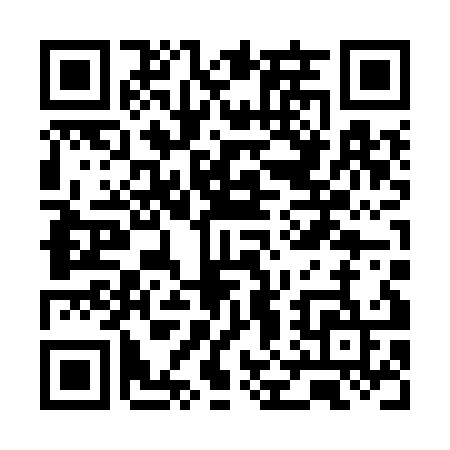 Prayer times for Charleville, AustraliaWed 1 May 2024 - Fri 31 May 2024High Latitude Method: NonePrayer Calculation Method: Muslim World LeagueAsar Calculation Method: ShafiPrayer times provided by https://www.salahtimes.comDateDayFajrSunriseDhuhrAsrMaghribIsha1Wed5:216:3912:123:225:456:592Thu5:216:4012:123:215:446:583Fri5:216:4012:123:215:436:584Sat5:226:4112:123:205:436:575Sun5:226:4112:123:205:426:566Mon5:236:4212:123:195:416:567Tue5:236:4212:123:195:416:558Wed5:236:4312:123:185:406:559Thu5:246:4312:113:185:396:5410Fri5:246:4412:113:175:396:5411Sat5:256:4412:113:175:386:5312Sun5:256:4512:113:165:386:5313Mon5:266:4512:113:165:376:5214Tue5:266:4612:113:155:366:5215Wed5:266:4712:113:155:366:5216Thu5:276:4712:113:155:356:5117Fri5:276:4812:113:145:356:5118Sat5:286:4812:113:145:356:5019Sun5:286:4912:113:145:346:5020Mon5:296:4912:123:135:346:5021Tue5:296:5012:123:135:336:4922Wed5:296:5012:123:135:336:4923Thu5:306:5112:123:125:336:4924Fri5:306:5112:123:125:326:4925Sat5:316:5212:123:125:326:4926Sun5:316:5212:123:125:326:4827Mon5:316:5312:123:115:316:4828Tue5:326:5312:123:115:316:4829Wed5:326:5412:123:115:316:4830Thu5:336:5412:133:115:316:4831Fri5:336:5512:133:115:316:48